                                     АДМИНИСТРАЦИЯ        ПОГРАНИЧНОГО   МУНИЦИПАЛЬНОГО   РАЙОНА                                 ПРИМОРСКОГО  КРАЯ                                     ПОСТАНОВЛЕНИЕ19.08.2020                                             п. Пограничный                                              № 720О внесении изменений в положение об оплате труда работников муниципальных образовательных организаций Пограничного муниципального округа, утвержденного постановлением администрации Пограничного  муниципального района от 01.04.2020   № 294 «Об утверждении Положения об оплате труда работников муниципальных образовательных организаций Пограничного муниципального округа»На основании Федерального закона от 06.10.2003 № 131-ФЗ «Об общих принципах организации местного самоуправления в Российской Федерации», Трудового кодекса Российской Федерации, Устава Пограничного муниципального района, методических рекомендаций по оплате труда педагогических работников муниципальных образовательных организаций Приморского края на 2020 год (письмо департамента образования и науки Приморского края от 11.12.2019 № 23/12553), постановления Государственного комитета Совета Министров СССР по вопросам труда и заработной платы и Президиума ВЦСПС от 2011.1967 № 512/П-28, статьи 74 Трудового кодекса Российской Федерации  в целях упорядочения и совершенствования системы оплаты труда работников муниципальных образовательных организаций Пограничного муниципального округа администрация Пограничного муниципального районаПОСТАНОВЛЯЕТ:Внести следующие изменения в положение об оплате труда работников муниципальных образовательных организаций Пограничного муниципального округа, утвержденного  постановлением администрации Пограничного муниципального района от 01.04.2020 № 294 «Об утверждении положения об оплате труда работников муниципальных образовательных организациях Пограничного муниципального округа:1.1. Изложить подпункт 2.3.2. пункта 2 в новой редакции: «Повышающие коэффициенты за квалификационную категорию являются гарантированными                      до изменения условий, при которых они были назначены, но новый оклад                               не образуют»;1.2. Дополнить подпункт 2.4.2. пункта 2  следующим абзацем: «Доплата                 за работу в сельском населенном пункте устанавливается только по основной должности».2. Настоящее постановление вступает  в силу с 01.09.2020.                         3. Постановление разместить на официальном сайте администрации Пограничного муниципального района.4.  Контроль за исполнением постановления возложить на начальника отдела народного образования администрации Пограничного муниципального района                  Н.Г. Панкову.Глава администрациимуниципального района                                                                              О.А.Александров                               Н.П. Прокопец22-8-01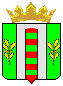 